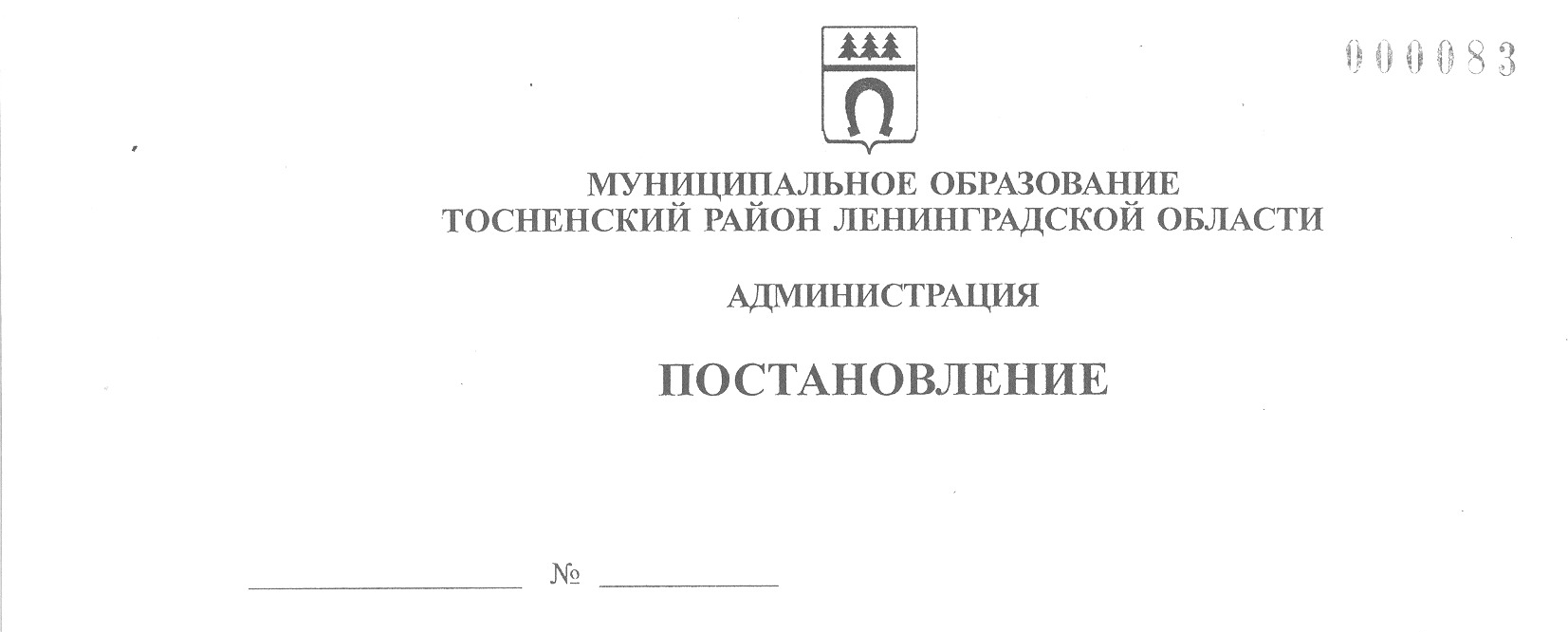 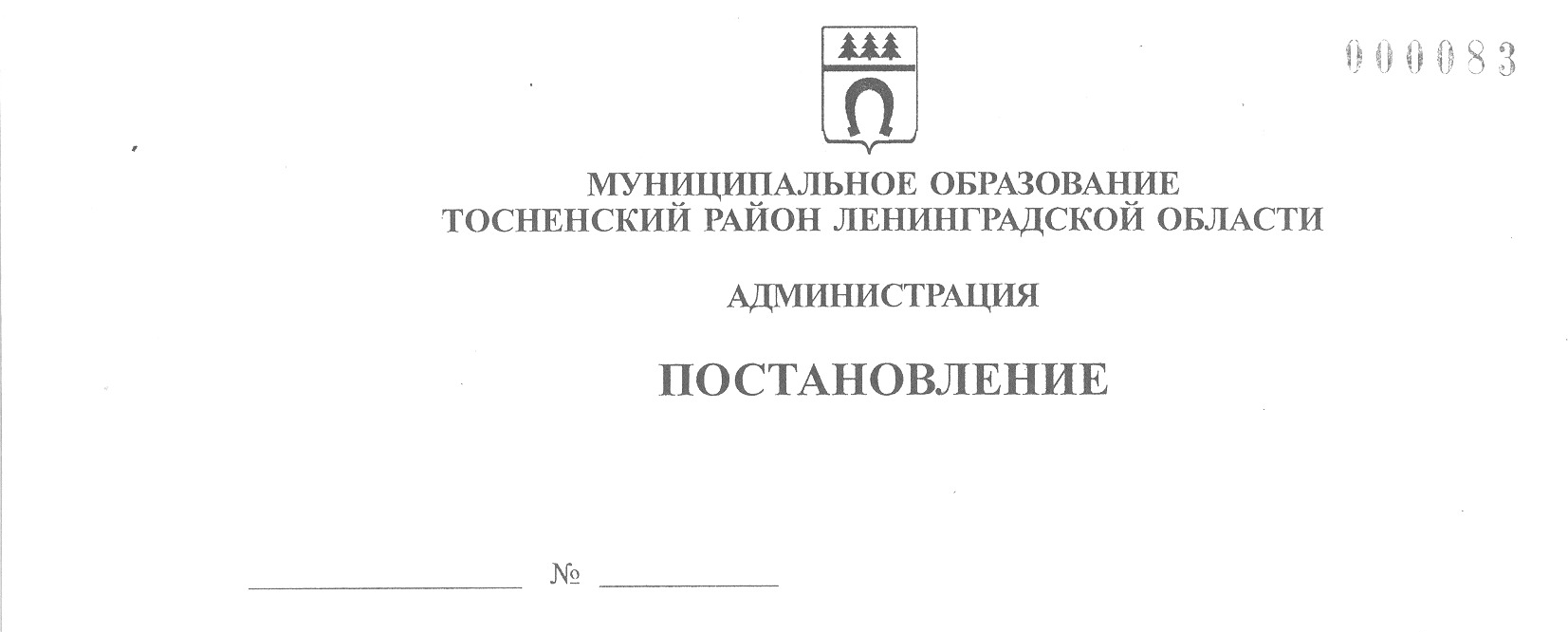 06.08.2021                                 1785-паО создании комиссии по определению перечня видов спорта (групп спортивных дисциплин), приоритетных для развития на территории Тосненского района Ленинградской областиВ соответствии с п. 26 ч. 1 ст.  15 Федерального закона от 06.10.2003 № 131-ФЗ «Об общих принципах организации местного самоуправления в Российской Федерации», п. 1 и п. 2 ч. 1 ст. 9 Федерального закона  от 04.12.2007 № 329-ФЗ «О физической культуре и спорте в Российской Федерации», распоряжением Правительства Российской Федерации от 24.11.2020 № 3081-р «Об утверждении Стратегии развития физической культуры и спорта в Российской Федерации на период до 2030 года», постановлением администрации муниципального образования Тосненский район Ленинградской области от 26.07.2021 № 1691-па администрация муниципального образования Тосненский район Ленинградской области ПОСТАНОВЛЯЕТ:    1. Создать комиссию по определению перечня видов спорта (групп спортивных дисциплин), приоритетных для развития на территории Тосненского района Ленинградской области и утвердить ее состав (приложение).2. Отделу молодежной политики, физической культуры и спорта администрации муниципального образования Тосненский район Ленинградской области направить в пресс-службу комитета по организационной работе, местному самоуправлению, межнациональным и межконфессиональным отношениям администрации муниципального образования Тосненский район Ленинградской области настоящее постановление для обнародования в порядке, установленном Уставом муниципального образования Тосненский район Ленинградской области.3. Пресс-службе комитета по организационной работе, местному самоуправлению, межнациональным и межконфессиональным отношениям администрации муниципального образования  Тосненский район  Ленинградской области  обеспечить  обнародование настоящего постановления в порядке, установленном Уставом муниципального образования Тосненский район Ленинградской области.4. Контроль за исполнением постановления возложить на заместителя главы администрации муниципального образования Тосненский район Ленинградской области по безопасности Цая И.А.5. Настоящее постановление вступает в силу со дня его принятия.Глава администрации 							                       А.Г. КлементьевВиноградова Наталья Алексеевна, 8 (81361) 262997 гаПриложениек постановлению администрациимуниципального образованияТосненский район Ленинградской области   06.08.2021                   1785-паот _____________ № _____Состав комиссиипо определению перечня видов спорта (групп спортивных дисциплин), приоритетных для развития на территории Тосненского района Ленинградской области	Председатель комиссии: Цай Игорь Александрович – заместитель главы администрации муниципального образования Тосненский район Ленинградской области по     безопасности.Заместитель председателя комиссии: Виноградова Наталья Алексеевна – начальник отдела молодежной политики, физической культуры и спорта администрации муниципального образования Тосненский район Ленинградской области.Секретарь комиссии: Васильева Юлия Романовна – ведущий специалист отдела  молодежной политики, физической культуры и спорта администрации муниципального образования Тосненский район Ленинградской области.Члены комиссии:Карасев Андрей Николаевич – директор муниципального бюджетного учреждения «Спортивный центр Тосненского района»;Чимаев Cаид Ярагиевич – директор муниципального казенного учреждения «Тосненская спортивная школа олимпийского резерва по дзюдо».